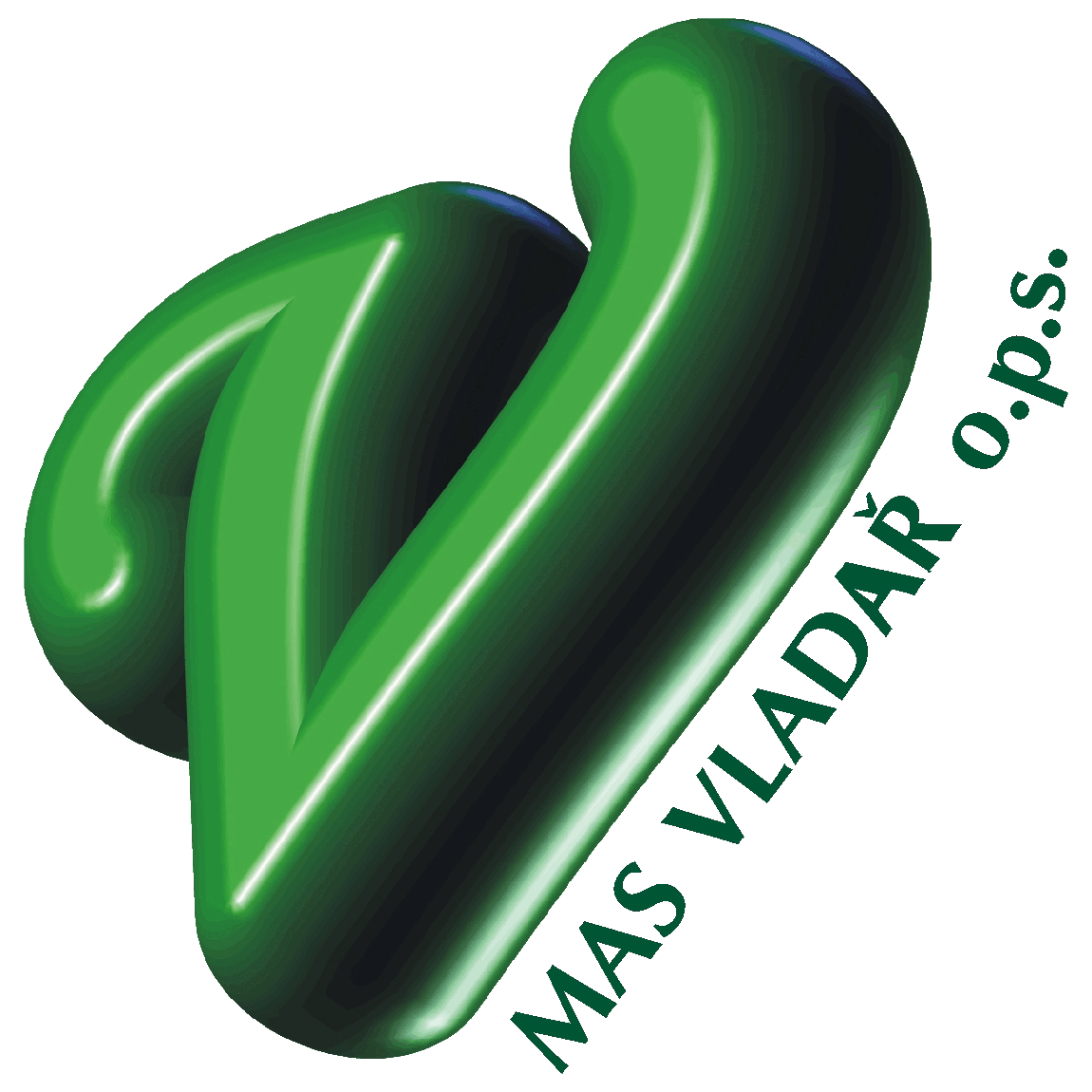 Opatření IROP3: Zvýšení kvality a dostupnost služeb vedoucí k sociální inkluziPlatné pouze pro aktivitu: Rozvoj komunitních centerPlatnost tohoto dokumentu je od: 21.12..2017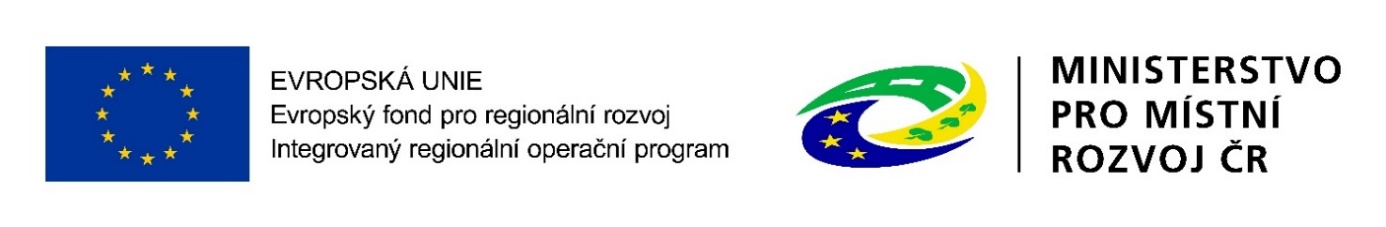 Kontrolní list k věcnému hodnocení Výzvy CLLD MAS Vladař (CLLD_15_01_146)Název a číslo výzvy MAS Vladař:Název a číslo výzvy ŘO:Registrační číslo projektu dle systému MS2014+:Žadatel:Název projektu žadatele:Datum hodnocení:1) Kritérium věcného hodnoceníHodnocení / počet bodůHodnocení / počet bodůBodový ziskFinanční náročnost projektu vykazuje celkové způsobilé výdaje dle uvedených hodnot.20 bodů – Celkové způsobilé výdaje jsou nižší než 2,5 mil. Kč (0,- Kč – 2.500.000,- Kč včetně)15 bodů – Celkové způsobilé výdaje jsou vyšší než 2,5 mil. Kč (2.500.001,- Kč – 8.000.000,- Kč včetně)0 bodů – Celkové způsobilé výdaje jsou vyšší než 8,0 mil. Kč (8.000.001,- Kč a více)20 bodů – Celkové způsobilé výdaje jsou nižší než 2,5 mil. Kč (0,- Kč – 2.500.000,- Kč včetně)15 bodů – Celkové způsobilé výdaje jsou vyšší než 2,5 mil. Kč (2.500.001,- Kč – 8.000.000,- Kč včetně)0 bodů – Celkové způsobilé výdaje jsou vyšší než 8,0 mil. Kč (8.000.001,- Kč a více)Referenční dokument sloužící k hodnocení kritéria: žádost o podporu, stavební rozpočet projektuReferenční dokument sloužící k hodnocení kritéria: žádost o podporu, stavební rozpočet projektuReferenční dokument sloužící k hodnocení kritéria: žádost o podporu, stavební rozpočet projektuReferenční dokument sloužící k hodnocení kritéria: žádost o podporu, stavební rozpočet projektuZdůvodnění:Zdůvodnění:Zdůvodnění:Zdůvodnění:2) Kritérium věcného hodnoceníHodnocení / počet bodůHodnocení / počet bodůBodový ziskObce, na jejímž území bude projekt realizován, má počet obyvatel dle uvedeného hodnocení, a to dle platných údajů vždy k aktuálnímu datu podané žádosti, které vycházejí z údajů obce a ČSÚ. Žadatel uvede ve studii proveditelnosti údaje o počtu obyvatel na svém území, dle aktuálních statistických údajů uvedených na webových stránkách Českého statistického úřadu „Počet obyvatel v obcích – k 1.1.2017“ https://www.czso.cz/csu/czso/pocet-obyvatel-v-obcich-k-11201720 bodů – počet obyvatel do 1000 osob ( 0 - 1000)15 bodů – počet obyvatel do 5000 osob (1001 – 5000)10 bodů – počet obyvatel nad 5000 osob (5001 +)0 bodů – počet obyvatel není uveden dle aktuálních platných údajů obce a ČSÚ20 bodů – počet obyvatel do 1000 osob ( 0 - 1000)15 bodů – počet obyvatel do 5000 osob (1001 – 5000)10 bodů – počet obyvatel nad 5000 osob (5001 +)0 bodů – počet obyvatel není uveden dle aktuálních platných údajů obce a ČSÚReferenční dokument sloužící k hodnocení kritéria: žádost o podporu, studie proveditelnostiReferenční dokument sloužící k hodnocení kritéria: žádost o podporu, studie proveditelnostiReferenční dokument sloužící k hodnocení kritéria: žádost o podporu, studie proveditelnostiReferenční dokument sloužící k hodnocení kritéria: žádost o podporu, studie proveditelnostiZdůvodnění:Zdůvodnění:Zdůvodnění:Zdůvodnění:3) Kritérium věcného hodnoceníHodnocení / počet bodůHodnocení / počet bodůBodový ziskProjekt řeší vznik komunitního centra jako víceúčelové veřejné zařízení bez registrované sociální služby nebo s registrovanou sociální službou dle zákona o sociálních službách s územním rozsahem lokality, pro kterou bude centrum nabízet své služby, zaměřenou na členy komunity v nepříznivé sociální situaci, ohrožené sociálním vyloučením.20 bodů – komunitní centrum bude nabízet své služby pro lokalitu 2 a více obcí (2+)15 bodů – komunitní centrum bude nabízet své služby pouze v obci, kde bude zřízeno (1 obec)0 bodů – komunitní centrum bude nabízet své služby pouze mimo obec, kde bude zřízeno20 bodů – komunitní centrum bude nabízet své služby pro lokalitu 2 a více obcí (2+)15 bodů – komunitní centrum bude nabízet své služby pouze v obci, kde bude zřízeno (1 obec)0 bodů – komunitní centrum bude nabízet své služby pouze mimo obec, kde bude zřízenoReferenční dokument sloužící k hodnocení kritéria: žádost o podporu, studie proveditelnostiPopis pro hodnocení: Žadatel v Žádosti o podporu / ve Studii proveditelnosti popsal územní rozsah lokality, pro kterou bude komunitní centrum nabízet své služby. V případě, že bude komunitní centrum poskytovat registrovanou službu dle zákona o sociálních službách, bude v Žádosti o podporu / ve Studii proveditelnosti a z popisu zřejmé, na jaké a kolik sociálních služeb je projekt zaměřen, dále zda se bude jednat o terénní či ambulantní služby. Vyloučeny jsou pobytové sociální služby, které nejsou určeny široké veřejnosti a zároveň také sociální služby, které nejsou zaměřeny výhradně na seniory.Referenční dokument sloužící k hodnocení kritéria: žádost o podporu, studie proveditelnostiPopis pro hodnocení: Žadatel v Žádosti o podporu / ve Studii proveditelnosti popsal územní rozsah lokality, pro kterou bude komunitní centrum nabízet své služby. V případě, že bude komunitní centrum poskytovat registrovanou službu dle zákona o sociálních službách, bude v Žádosti o podporu / ve Studii proveditelnosti a z popisu zřejmé, na jaké a kolik sociálních služeb je projekt zaměřen, dále zda se bude jednat o terénní či ambulantní služby. Vyloučeny jsou pobytové sociální služby, které nejsou určeny široké veřejnosti a zároveň také sociální služby, které nejsou zaměřeny výhradně na seniory.Referenční dokument sloužící k hodnocení kritéria: žádost o podporu, studie proveditelnostiPopis pro hodnocení: Žadatel v Žádosti o podporu / ve Studii proveditelnosti popsal územní rozsah lokality, pro kterou bude komunitní centrum nabízet své služby. V případě, že bude komunitní centrum poskytovat registrovanou službu dle zákona o sociálních službách, bude v Žádosti o podporu / ve Studii proveditelnosti a z popisu zřejmé, na jaké a kolik sociálních služeb je projekt zaměřen, dále zda se bude jednat o terénní či ambulantní služby. Vyloučeny jsou pobytové sociální služby, které nejsou určeny široké veřejnosti a zároveň také sociální služby, které nejsou zaměřeny výhradně na seniory.Referenční dokument sloužící k hodnocení kritéria: žádost o podporu, studie proveditelnostiPopis pro hodnocení: Žadatel v Žádosti o podporu / ve Studii proveditelnosti popsal územní rozsah lokality, pro kterou bude komunitní centrum nabízet své služby. V případě, že bude komunitní centrum poskytovat registrovanou službu dle zákona o sociálních službách, bude v Žádosti o podporu / ve Studii proveditelnosti a z popisu zřejmé, na jaké a kolik sociálních služeb je projekt zaměřen, dále zda se bude jednat o terénní či ambulantní služby. Vyloučeny jsou pobytové sociální služby, které nejsou určeny široké veřejnosti a zároveň také sociální služby, které nejsou zaměřeny výhradně na seniory.Zdůvodnění:Zdůvodnění:Zdůvodnění:Zdůvodnění:4) Kritérium věcného hodnoceníHodnocení / počet bodůHodnocení / počet bodůBodový ziskProjekt řeší úpravu venkovního prostranství (přístupové cesty v areálu, zeleň, hřiště a herní prvky).20 bodů – projekt řeší a zahrnuje úpravu venkovního prostranství (alespoň jednu z uvedených možností)0 bodů – projekt neřeší a nezahrnuje úpravu venkovního prostranství20 bodů – projekt řeší a zahrnuje úpravu venkovního prostranství (alespoň jednu z uvedených možností)0 bodů – projekt neřeší a nezahrnuje úpravu venkovního prostranstvíReferenční dokument sloužící k hodnocení kritéria: žádost o podporu, studie proveditelnosti, projektová dokumentacePopis pro hodnocení: Žadatel v Žádosti o podporu / ve Studii proveditelnosti popsal jakým způsobem je řešena úprava venkovního prostranství a z popisu je zřejmé jaký bude celkový rozsah těchto venkovních úprav.Referenční dokument sloužící k hodnocení kritéria: žádost o podporu, studie proveditelnosti, projektová dokumentacePopis pro hodnocení: Žadatel v Žádosti o podporu / ve Studii proveditelnosti popsal jakým způsobem je řešena úprava venkovního prostranství a z popisu je zřejmé jaký bude celkový rozsah těchto venkovních úprav.Referenční dokument sloužící k hodnocení kritéria: žádost o podporu, studie proveditelnosti, projektová dokumentacePopis pro hodnocení: Žadatel v Žádosti o podporu / ve Studii proveditelnosti popsal jakým způsobem je řešena úprava venkovního prostranství a z popisu je zřejmé jaký bude celkový rozsah těchto venkovních úprav.Referenční dokument sloužící k hodnocení kritéria: žádost o podporu, studie proveditelnosti, projektová dokumentacePopis pro hodnocení: Žadatel v Žádosti o podporu / ve Studii proveditelnosti popsal jakým způsobem je řešena úprava venkovního prostranství a z popisu je zřejmé jaký bude celkový rozsah těchto venkovních úprav.Zdůvodnění:Zdůvodnění:Zdůvodnění:Zdůvodnění:5) Kritérium věcného hodnoceníHodnocení / počet bodůHodnocení / počet bodůBodový ziskMísto realizace projektu v návaznosti na sídlo společnosti žadatele, což znamená, že žadatel má sídlo na vymezeném území MAS Vladař nebo přímo v místě plánované realizace projektu, popřípadě žadatel nemá sídlo společnosti na vymezeném území MAS Vladař.20 bodů – sídlo žadatele se nachází v území MAS Vladař a zároveň v místě realizace plánovaného projektu15 bodů – sídlo žadatele se nachází v území MAS Vladař10 bodů – sídlo žadatele se nenachází v území MAS Vladař0 bodů – místo realizace žadatele se nenachází v území MAS Vladař20 bodů – sídlo žadatele se nachází v území MAS Vladař a zároveň v místě realizace plánovaného projektu15 bodů – sídlo žadatele se nachází v území MAS Vladař10 bodů – sídlo žadatele se nenachází v území MAS Vladař0 bodů – místo realizace žadatele se nenachází v území MAS VladařReferenční dokument sloužící k hodnocení kritéria: žádost o podporu, studie proveditelnostiPopis pro hodnocení: Žadatel v Žádosti o podporu / ve Studii proveditelnosti popsal přesně, kde se nachází sídlo žadatele a kde bude samotná realizace projektu.Referenční dokument sloužící k hodnocení kritéria: žádost o podporu, studie proveditelnostiPopis pro hodnocení: Žadatel v Žádosti o podporu / ve Studii proveditelnosti popsal přesně, kde se nachází sídlo žadatele a kde bude samotná realizace projektu.Referenční dokument sloužící k hodnocení kritéria: žádost o podporu, studie proveditelnostiPopis pro hodnocení: Žadatel v Žádosti o podporu / ve Studii proveditelnosti popsal přesně, kde se nachází sídlo žadatele a kde bude samotná realizace projektu.Referenční dokument sloužící k hodnocení kritéria: žádost o podporu, studie proveditelnostiPopis pro hodnocení: Žadatel v Žádosti o podporu / ve Studii proveditelnosti popsal přesně, kde se nachází sídlo žadatele a kde bude samotná realizace projektu.Zdůvodnění:Zdůvodnění:Zdůvodnění:Zdůvodnění:Závěrečný komentář k žádosti / projektu:Závěrečný komentář k žádosti / projektu:Závěrečný komentář k žádosti / projektu:Závěrečný komentář k žádosti / projektu:Minimální dosažená hranice pro úspěšné věcné hodnocení projektu: 50 bodů Celkový dosažený počet bodů: 100 bodůMinimální dosažená hranice pro úspěšné věcné hodnocení projektu: 50 bodů Celkový dosažený počet bodů: 100 bodůBODOVÝ ZISK PROJEKTU:BODOVÝ ZISK PROJEKTU:Přítomní členové Výběrové komise MAS VladařPřítomní členové Výběrové komise MAS VladařPřítomní členové Výběrové komise MAS VladařJméno, příjmení(vyplňte hůlkovým písmem)PodpisZáznam hlasování o výsledném hodnocení žádosti / projektu včetně bodového zisku projektu:PRO / PROTI / ZDRŽEL SE HLASOVÁNÍ(vyplňte hůlkovým písmem)